Ispit održan 11.09.2020. su položili sledeći studenti:Uvid u radove će biti moguć tako što će studenti koji žele da vide svoj rad poslati mail asistentu (mirjana.trivkovic@uns.ac.rs) koji će ih obavestiti o terminu dolaska na uvid.NAPOMENA.Usled trenutne situacije sa virusom SARS-CoV-2, usmeni ispit se neće održati u dosadašnjoj formi.U tabeli iznad je izvršen predlog zaključnih ocena. Studenti koji nisu zadovoljni sa zaključnom ocenom su dužni da se jave asistentu na mail: mirjana.trivkovic@uns.ac.rs do srede (16.09.2020) u 12h, kako bi se dogovorili za termin usmenog ispita.Upis ocena (za studente koji žele da im se ocena upiše u indeks) će se obavljati pojedinačno, radnim danima od 09:00÷12:00h u kancelariji MI15.U Novom Sadu 15.09.2020. godPredmetni nastavnikDoc. dr Dragan Rajnović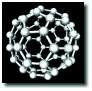 Rezultati ispitaMATERIJALI U MAŠINSTVUR.br.Br. indeksaPrezimeImeBroj poenaII KolokvijumII KolokvijumII KolokvijumII KolokvijumII KolokvijumMH 69/2018BerklovićIlija7,7MH 74/2018ErcegMilan7,5MH 75/2018TopalovićMarko8,0III KolokvijumIII KolokvijumIII KolokvijumIII KolokvijumIII KolokvijumMH 54/2018MaslovarićVukašin7,5IV KolokvijumIV KolokvijumIV KolokvijumIV KolokvijumIV KolokvijumMH 56/2019MrkšićNikoleta7,7R. brojBr. indeksaPrezimeImeUkupno bodovaZaključna ocenaMH 69/2018BerklovićIlija677MH 74/2018ErcegMilan687